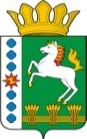 КОНТРОЛЬНО-СЧЕТНЫЙ ОРГАН ШАРЫПОВСКОГО РАЙОНАКрасноярского краяЗаключениена проект Постановления администрации Новоалтатского сельсовета «О внесении изменений в Постановление администрации Новоалтатского сельсовета от 30.10.2013 № 83-п «Об утверждении муниципальной программы Новоалтатского сельсовета «Обеспечение транспортной доступности и коммунальными услугами граждан»  (в ред. от 29.11.2017 № 82-п, от 30.03.2018 № 38-п)31 августа 2018 год 				            		       	         № 102Настоящее экспертное заключение подготовлено Контрольно – счетным органом Шарыповского района на основании ст. 157 Бюджетного  кодекса Российской Федерации, ст. 9 Федерального закона от 07.02.2011 № 6-ФЗ «Об общих принципах организации и деятельности контрольно – счетных органов субъектов Российской Федерации и муниципальных образований», ст. 5 Решения Шарыповского районного Совета депутатов от 20.09.2012 № 31/289р «О внесении изменений и дополнений в Решение Шарыповского районного Совета депутатов от 21.06.2012 № 28/272р «О создании Контрольно – счетного органа Шарыповского района» (в ред. от 20.03.2014 № 46/536р, от 25.09.2014 № 51/573р, от 26.02.2015 № 56/671р), пункт 1.2.3 Соглашения от 01.01.2015 «О передаче Контрольно-счетному органу Шарыповского района полномочий Контрольно-счетного органа Новоалтатского  сельсовета по осуществлению внешнего муниципального финансового контроля» и в соответствии со стандартом организации деятельности Контрольно-счетного органа Шарыповского района СОД 2 «Организация, проведение и оформление результатов финансово-экономической экспертизы проектов Решений Шарыповского районного Совета депутатов и нормативно-правовых актов по бюджетно-финансовым вопросам и вопросам использования муниципального имущества и проектов муниципальных программ» утвержденного приказом Контрольно-счетного органа Шарыповского района от 16.12.2013 № 29.          Представленный на экспертизу проект Постановления администрации Новоалтатского сельсовета «О внесении изменений в Постановление администрации Новоалтатского сельсовета от 30.10.2013 № 83-п «Об утверждении муниципальной программы Новоалтатского сельсовета «Обеспечение транспортной доступности и коммунальными услугами граждан» (в ред. от 29.11.2017 № 82-п)  направлен в Контрольно – счетный орган Шарыповского района 30 августа 2018 года, разработчиком данного проекта Постановления является администрации Новоалтатского сельсовета Шарыповского района. Основанием для разработки муниципальной программы являются:- статья 179 Бюджетного кодекса Российской Федерации;- Постановление администрации Новоалтатского сельсовета от 26.07.2013 № 53-п «Об утверждении Порядка принятия решений о разработке  муниципальных программ Новоалтатского сельсовета, их формировании и реализации»;- распоряжение администрации Новоалтатского сельсовета от 31.07.2013  № 33-р «Об утверждении перечня муниципальных программ Новоалтатского  сельсовета».Ответственный исполнитель муниципальной программы администрация Новоалтатского сельсовета.Соисполнители муниципальной программы отсутствуют.Подпрограммами муниципальной программы являются:«Модернизация, реконструкция и капитальный ремонт объектов коммунальной инфраструктуры, жилья и благоустройства территории».«Проведение мероприятий, направленных на сохранение и улучшение транспортно – эксплуатационного состояния улично – дорожной сети сельского поселения».«Обращение с твердыми бытовыми, промышленными и биологическими отходами на территории поселения».Целью муниципальной программы является повышение качества предоставления жилищно – коммунальных услуг населению и улучшение транспортно – эксплуатационного состояния дорог местного значения.Мероприятие проведено 30-31 августа 2018 года.В ходе подготовки заключения Контрольно – счетным органом Шарыповского района были проанализированы следующие материалы:- проект Постановления администрации Новоалтатского сельсовета «О внесении изменений в постановление администрации Новоалтатского сельсовета от 30.10.2013 № 83-п «Об утверждении муниципальной программы Новоалтатского сельсовета «Обеспечение транспортной доступности и коммунальными услугами граждан» (в ред. от 29.11.2017 № 82-п, от 30.03.2018 № 38-п);- паспорт муниципальной программы Новоалтатского сельсовета «Обеспечение транспортной доступности и коммунальными услугами граждан».Рассмотрев представленные материалы к проекту Постановления муниципальной программы «Обеспечение транспортной доступности и коммунальными услугами граждан» установлено следующее:В соответствии с проектом паспорта Программы происходит изменение по строке (пункту) «Информация по ресурсному обеспечению программы, в том числе в разбивке по источникам финансирования, по годам реализации программы», после внесения изменений строка  будет читаться:Увеличение  объемов бюджетных ассигнований на реализацию муниципальной программы в 2018 году в сумме 8 348 734,00 руб. (30,33%), в том числе:- за счет средств краевого бюджета увеличение в сумме 7 545 548,00 руб. (67,64%);- за счет средств районного бюджета увеличение в сумме 554 186,00 руб. (6,76%);- за счет средств бюджета поселения увеличение в сумме 249 000,00 руб. (3,05%).Вносятся изменения в  подпрограмму 1 «Модернизация, реконструкция и капитальный ремонт объектов коммунальной инфраструктуры, жилья и благоустройства территории» муниципальной программы, после внесения изменений в подпрограмму 1 строка «Объемы и источники финансирования подпрограммы» будет читаться:Увеличение бюджетных ассигнований по подпрограмме «Модернизация, реконструкция и капитальный ремонт объектов коммунальной инфраструктуры, жилья и благоустройства территории» в 2018 году  в сумме 7 035 186,00 руб. (220,81%), в том числе:за счет средств краевого бюджета в сумме 6 232 000,00 руб. (100,00%), из них:- в сумме 986 000,00 руб. на реализацию проектов по благоустройству территорий поселений на установку светильников уличного освещения в д. Белоозерка, д. Скрипачи;- в сумме 246 000,00 руб. на реализацию проектов по решению вопросов местного значения сельских поселений на устройство ограждения территории кладбища п. Крутоярский;- в сумме 5 000 000,00 руб. на расходы по капитальному ремонту, реконструкции, находящихся в муниципальной собственности объектов коммунальной инфраструктуры, источников тепловой энергии и тепловых сетей, объектов электросетевого хозяйства и источников электрической энергии, а также на приобретение технологического оборудования, спецтехники для обеспечения функционирования систем теплоснабжения, электроснабжения, водоснабжения, водоотведения и очистки сточных вод (капитальный ремонт котельной с заменой котлов с. Новоалтатка ул. Школьная, 29).за счет средств районного бюджета в сумме 554 186,00 руб. (57,67%), из них:- в сумме 157 000,00 руб. на решение неотложных вопросов в сфере жилищно-коммунального хозяйства;- в сумме 81 917,00 руб. на ремонт сетей теплоснабжения по ул. Западная в                                         с. Новоалтатка;- в сумме 30 481,00 руб. для замены запорной арматуры на сетях водоснабжения по ул. Советская и ремонт сетей водоснабжения по ул. Восточная в с. Новоалтатка;- в сумме 35 148,00 руб. для замены дымососа в котельной в с. Новоалтатка, ул. Школьная,29;          - в сумме 70 593,00 руб. для замены глубинного насоса на водонапорной башне в с. Новоалтатка,            ул. Верхняя;- в сумме 179 047,00 руб. на ремонт водонапорной башни в д. Новокурск, ул. Центральная.   за счет средств бюджета поселения в сумме 249 000,00 руб. (11,19%), из них:- в сумме 30 000,00 руб. на приобретение мотокосы;- в сумме 100 000,00 руб. на содержание и ремонт уличного освещения, в том числе поставка электроэнергии (приобретение светодиодных фонарей);- в сумме 40 000,00 руб. на содержание и ремонт детских площадок;- в сумме10 367,00 руб. на содержание мест захоронения;- в сумме 9 925,00 руб. на реализацию проектов по благоустройству территорий поселений (софинансирование на установку светильников уличного освещения в д. Белоозерка,                      д. Скрипачи);- в сумме 3 708,00 руб. на реализацию проектов по решению вопросов местного значения сельских поселений (софинансирование на устройство ограждения территории кладбища                              п. Крутоярский);- в сумме 55 000,00 руб. на расходы по капитальному ремонту, реконструкции, находящихся в муниципальной собственности объектов коммунальной инфраструктуры, источников тепловой энергии и тепловых сетей, объектов электросетевого хозяйства и источников электрической энергии, а также на приобретение технологического оборудования, спецтехники для обеспечения функционирования систем теплоснабжения, электроснабжения, водоснабжения, водоотведения и очистки сточных вод (софинансирование на капитальный ремонт котельной с заменой котлов по ул. Школьная, 29 в с. Новоалтатка).Вносятся изменения в  подпрограмму 2 «Проведение мероприятий, направленных на сохранение и улучшение транспортно – эксплуатационного состояния улично – дорожной сети сельского поселения» муниципальной программы, после внесения изменений в подпрограмму 2 строка «Объемы и источники финансирования подпрограммы» будет читаться:Увеличение бюджетных ассигнований в 2018 году по подпрограмме «Проведение мероприятий, направленных на сохранение и улучшение транспортно – эксплуатационного состояния улично – дорожной сети сельского поселения» за счет средств краевого бюджета в сумме 1 313 548,00 руб. (303,46%) на капитальный ремонт и ремонт автомобильных дорог общего пользования местного значения за счет средств дорожного фонда Красноярского края.Рассмотрев представленные материалы к проекту Постановления  Контрольно-счётный  орган  предлагает Администрации Новоалтатского сельсовета утвердить изменения, вносимые в постановление Администрации Новоалтатского сельсовета «О внесении изменений в постановление администрации Новоалтатского сельсовета от 30.10.2013 № 83-п «Об утверждении муниципальной программы Новоалтатского сельсовета «Обеспечение транспортной доступности и коммунальными услугами граждан» (в ред. от 29.11.2017 № 82-п, от 30.03.2018 № 38-п).Председатель Контрольно – счетного органа						Г.В. СавчукРесурсное обеспечение муниципальной программы Предыдущая редакцияПостановленияПредлагаемая редакция(Проект Постановления) Ресурсное обеспечение муниципальной программы Общий объем бюджетных ассигнований на реализацию муниципальной программы  составляет  27 522 744,55 руб. в том числе:за счет средств краевого бюджета 11 155 162,07 руб. из них:2014 год – 1 166 687,00  руб.;2015 год – 1 900 072,00  руб.;2016 год – 3 416 626,48 руб.;2017 год – 4 238 922,59 руб.;2018 год – 432 854,00 руб.;2019 год – 0,00 руб.;2020 год – 0,00 руб.за счет средств районного бюджета 8 201 079,00 руб. из них:2014 год – 2 012 743,00  руб.;2015 год – 2 785 227,00  руб.;2016 год – 644 029,00руб.;2017 год – 1 334 929,00 руб.;2018 год – 1 115 351,00 руб.;2019 год – 154 400,00 руб.;2020 год – 154 400,00 руб. за счет средств бюджета поселения  8 166 503,48 руб., из них:2014 год – 1 800 904,96  руб.;2015 год – 1 016 108,30  руб.;2016 год – 1 109 906,00 руб.;2017 год – 1 017 084,22 руб.;2018 год – 1 320 400,00 руб.;2019 год – 1 099 600,00 руб.;2020 год – 802 500,00 руб.в том числе за счет средств дорожного фонда 7 576 921,70 руб., из них:2014 год – 397 719,92 руб.;2015 год – 275 182,30 руб.;2016 год – 3 265 726,48 руб.;2017 год – 2 253 039,00 руб.;2018 год – 725 054,00 руб.;2019 год – 326 100,00 руб.;2020 год – 334 100,00 руб.Общий объем бюджетных ассигнований на реализацию муниципальной программы  составляет  35 871 478,55 руб. в том числе:за счет средств краевого бюджета 18 700 710,07 руб. из них:2014 год – 1 166 687,00  руб.;2015 год – 1 900 072,00  руб.;2016 год – 3 416 626,48 руб.;2017 год – 4 238 922,59 руб.;2018 год – 7 978 402,00 руб.;2019 год – 0,00 руб.;2020 год – 0,00 руб.за счет средств районного бюджета 8 755 265,00 руб. из них:2014 год – 2 012 743,00  руб.;2015 год – 2 785 227,00  руб.;2016 год – 644 029,00руб.;2017 год – 1 334 929,00 руб.;2018 год – 1 669 537,00 руб.;2019 год – 154 400,00 руб.;2020 год – 154 400,00 руб. за счет средств бюджета поселения  8 415 503,48 руб., из них:2014 год – 1 800 904,96  руб.;2015 год – 1 016 108,30  руб.;2016 год – 1 109 906,00 руб.;2017 год – 1 017 084,22 руб.;2018 год – 1 569 400,00 руб.;2019 год – 1 099 600,00 руб.;2020 год – 802 500,00 руб.в том числе за счет средств дорожного фонда 8 890 469,70 руб., из них:2014 год – 397 719,92 руб.;2015 год – 275 182,30 руб.;2016 год – 3 265 726,48 руб.;2017 год – 2 253 039,00 руб.;2018 год – 2 038 602,00 руб.;2019 год – 326 100,00 руб.;2020 год – 334 100,00 руб. Объемы и источники финансирования подпрограммы  Предыдущая редакция подпрограммы Предлагаемая редакция подпрограммы(Проект Постановления) Объемы и источники финансирования подпрограммы  Общий объем бюджетных ассигнований на реализацию подпрограммы  составит  3 186 051,00 руб., в том числе:за счет средств краевого бюджета  0,00 руб. из них:2018 год – 0,00 руб.;2019 год – 0,00 руб.;2020 год – 0,00 руб.за счет средств районного бюджета 960 951,00 руб. из них:2018 год – 960 951,00 руб.;2019 год – 0,00 руб.;2020 год – 0,00 руб. за счет средств бюджета поселения          2 225 100,00 руб., из них:2018 год – 1 013 200,00 руб.;2019 год – 758 500,00 руб.;2020 год – 453 400,00 руб.Общий объем бюджетных ассигнований на реализацию подпрограммы  составит  10 221 237,00 руб., в том числе:за счет средств краевого бюджета  6 232 000,00 руб. из них:2018 год – 6 232 000,00 руб.;2019 год – 0,00 руб.;2020 год – 0,00 руб.за счет средств районного бюджета 1 515 137,00 руб. из них:2018 год – 1 515 137,00 руб.;2019 год – 0,00 руб.;2020 год – 0,00 руб. за счет средств бюджета поселения          2 474 100,00 руб., из них:2018 год – 1 262 200,00 руб.;2019 год – 758 500,00 руб.;2020 год – 453 400,00 руб. Объемы и источники финансирования подпрограммы  Предыдущая редакция подпрограммы Предлагаемая редакция подпрограммы(Проект Постановления) Объемы и источники финансирования подпрограммы  Общий объем бюджетных ассигнований на реализацию подпрограммы  составит  1 430 254,00 руб., в том числе:за счет средств краевого бюджета  432 854,00 руб. из них:2018 год – 432 854,00 руб.;2019 год – 0,00 руб.;2020 год – 0,00 руб.за счет средств районного бюджета 0,00 руб. из них:2018 год – 0,00 руб.;2019 год – 0,00 руб.;2020 год – 0,00 руб. за счет средств бюджета поселения  997 400,00 руб., из них:2018 год – 307 200,00 руб.;2019 год – 341 100,00 руб.;2020 год – 349 100,00 руб.Общий объем бюджетных ассигнований на реализацию подпрограммы  составит  2 743 802,00 руб., в том числе:за счет средств краевого бюджета  1 746 402,00 руб. из них:2018 год – 1 746 402,00 руб.;2019 год – 0,00 руб.;2020 год – 0,00 руб.за счет средств районного бюджета 0,00 руб. из них:2018 год – 0,00 руб.;2019 год – 0,00 руб.;2020 год – 0,00 руб. за счет средств бюджета поселения  997 400,00 руб., из них:2018 год – 307 200,00 руб.;2019 год – 341 100,00 руб.;2020 год – 349 100,00 руб.